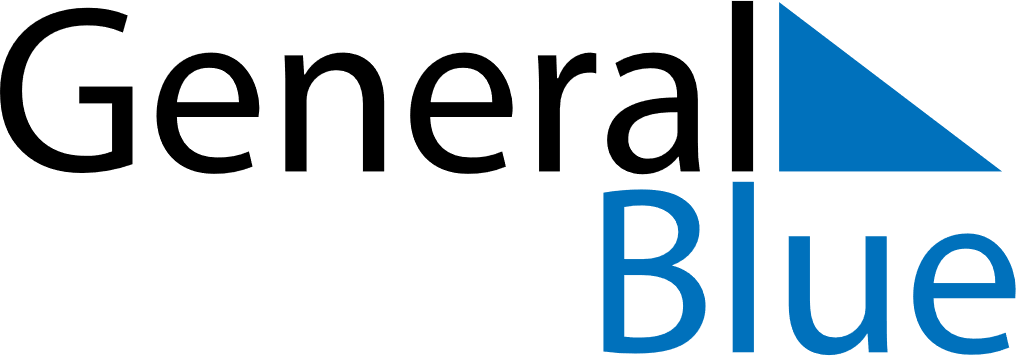 June 2022June 2022June 2022Aland IslandsAland IslandsSUNMONTUEWEDTHUFRISAT1234567891011PentecostAutonomy Day12131415161718Midsummer EveMidsummer Day192021222324252627282930